МИНОБРНАУКИ НА «АРМИИ-2021» || ИТОГИС 22 по 28 августа Министерство науки и высшего образование Российской Федерации приняло участие в выставочной экспозиции, демонстрационной и научно-деловой программе 7-го Международного военно-технического форума «Армия-2021».На стенде министерства были представлены 75 перспективных научно-технических разработок двойного назначения 38 российских вузов, национальных исследовательских университетов и подведомственных организаций Минобрнауки России из 27 субъектов Российской Федерации, среди которых УГАТУ, НИТУ «МИСиС», ТПУ, МАДИ, БГТУ «ВОЕНМЕХ» им.Д.Ф.Устинова, ИТМО.В рамках научно-деловой программы Форума на стенде Минобрнауки России проведено 10 мероприятий в формате круглых столов, брифингов и семинаров на темы искусственного интеллекта, больших данных, нанотехнологий и развития научно-образовательных центров. Министерство выступило организатором ряда секций и круглых столов в рамках конгрессов «Диверсификация ОПК. Трансформация производственной базы» под руководством заместителя председателя Правительства Российской Федерации Ю.И. Борисова, «Стратегическое лидерство в цифровую эпоху и технологии искусственного интеллекта» и сессии совместно с Министерством обороны Российской Федерации по экспертному отбору проектов, исполненных в рамках реализации ФЦП «Исследования и разработки по приоритетным направлениям развития научно-технологического комплекса России на 2014-2020 годы», в целях определения целесообразности использования представленных разработок при создании перспективных образцов вооружения, военной и специальной техники.Особый интерес вызвали инновационные проекты, результаты которых найдут применение для нужд Вооружённых Сил Российской Федерации, такие как роботизированный податчик специальных грузов, квантовый генератор случайных чисел, мобильные малогабаритные средства заправки разгонных блоков и космических аппаратов ракет космического назначения, телеуправляемый необитаемый подводный аппарат «Балтиец», авиационный поршневой двигатель ДДА-160.#ФорумАрмия #Армия2021 #ForumArmy #Army2021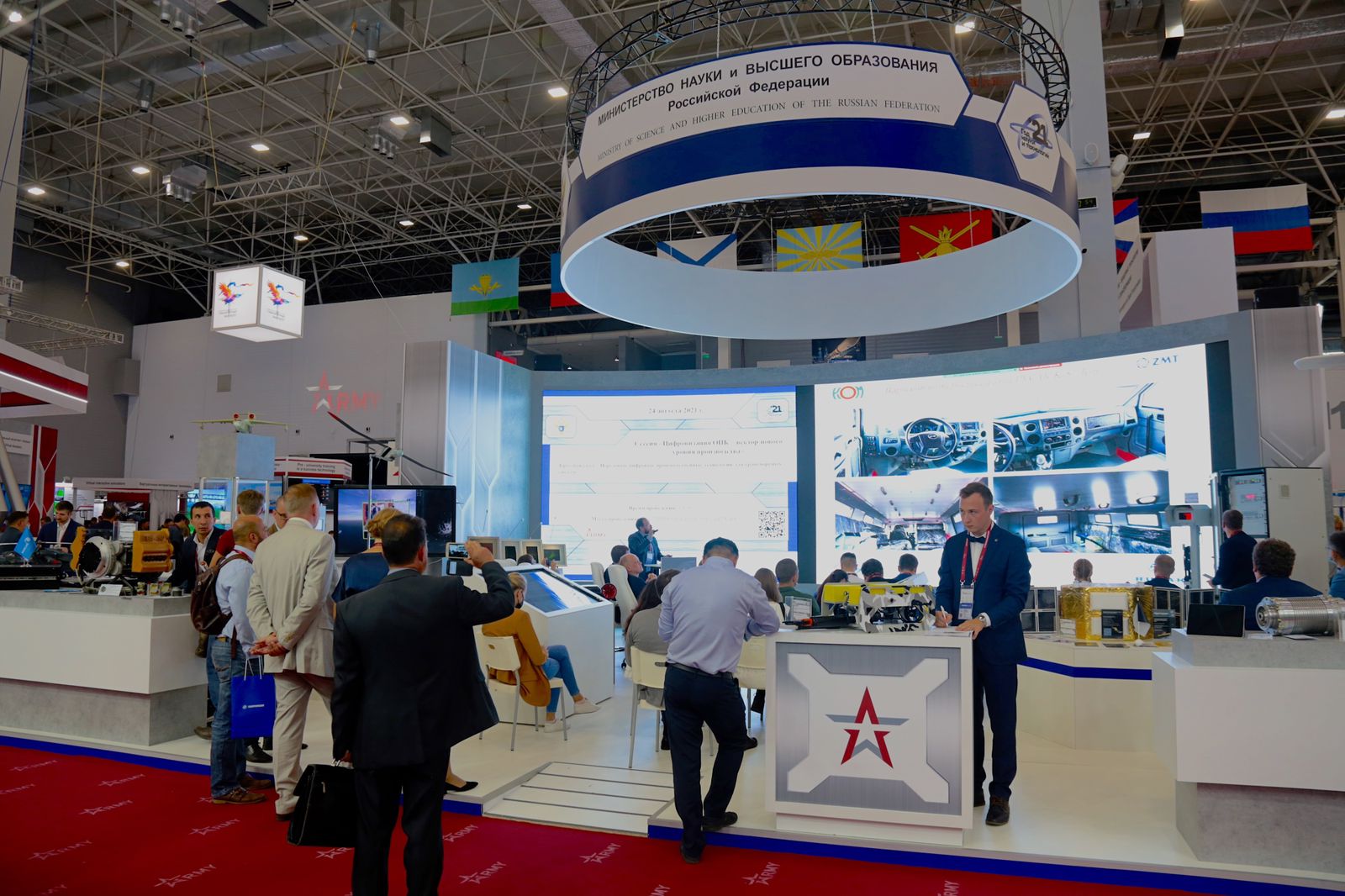 